*Learning Target:*Critical Content:Parallelogram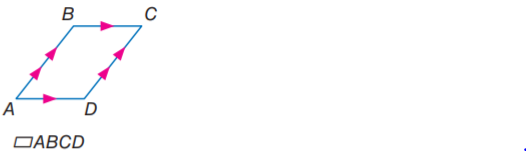 A ______________________________ with ___________ pairs of _______________________ sides __________________________.To name a parallelogram, use the symbol ________________.Properties of ParallelogramsProperties of Parallelograms1) 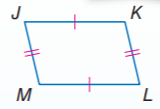 If a quadrilateral is a ___________________________, then its ________________________ sides are ___________________________.2) 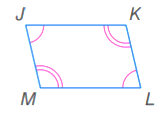 If a quadrilateral is a ___________________________, then its opposites _______________ are ___________________________.3) 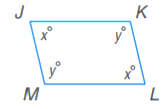 If a quadrilateral is a ___________________________, then its __________________________ ________________ are ______________________________.4) 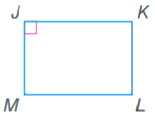 If a ______________________________ has one _______________ angle, then it has _____________ _______________ angles.Examples1) In , suppose  Find each measure.a) 	b) 		c) Diagonals of ParallelogramsDiagonals of Parallelograms1) 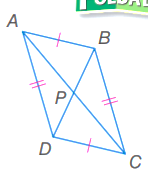 If a quadrilateral is a _____________________________, then its ___________________________ _________________________ each other.2) 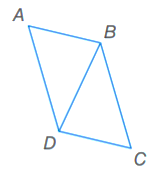 If a quadrilateral is a _____________________________, then each ______________________ separates the ________________________________ into _______ congruent ______________________.Examples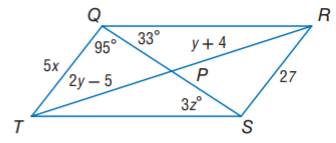 2) If QRST is a parallelogram, find the value of the indicated variable. a) x				b) y				c) z		3) Determine the coordinates of the intersection of the diagonals of  with vertices F(-2, 4), G(3, 5), H(2, -3), and J(-3, -4).3) Determine the coordinates of the intersection of the diagonals of RSTU with vertices R(-8, -2), S(-6, 7), T(6, 7), and U(4, -2).